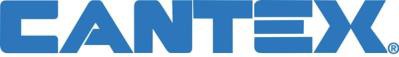 301 Commerce Street, #2700    Fort Worth, TX 76102-4127      817-215-7000January 26, 2024To All Valued CANTEX Customers:Effective Monday, January 29, 2024, in order to better serve our customers, we are adjusting prepaid minimums for all PVC Conduit orders to $25,000. The freight terms will be:PVC Conduit Only: Freight allowed at $25,000PVC Conduit & Fittings shipped to jobsites: Freight allowed $25,000PVC Fittings and plastic switch, outlet, and ceiling boxes: Freight allowed at $2,500Minimum order value is $250We appreciate your business and look forward to serving your PVC conduit and fitting needs in the future. If you have any questions, please do not hesitate to call your local CANTEX Rep or CANTEX directly.Regards,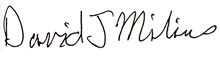 Dave MiliusVice President Sales and Marketing CANTEX INC.